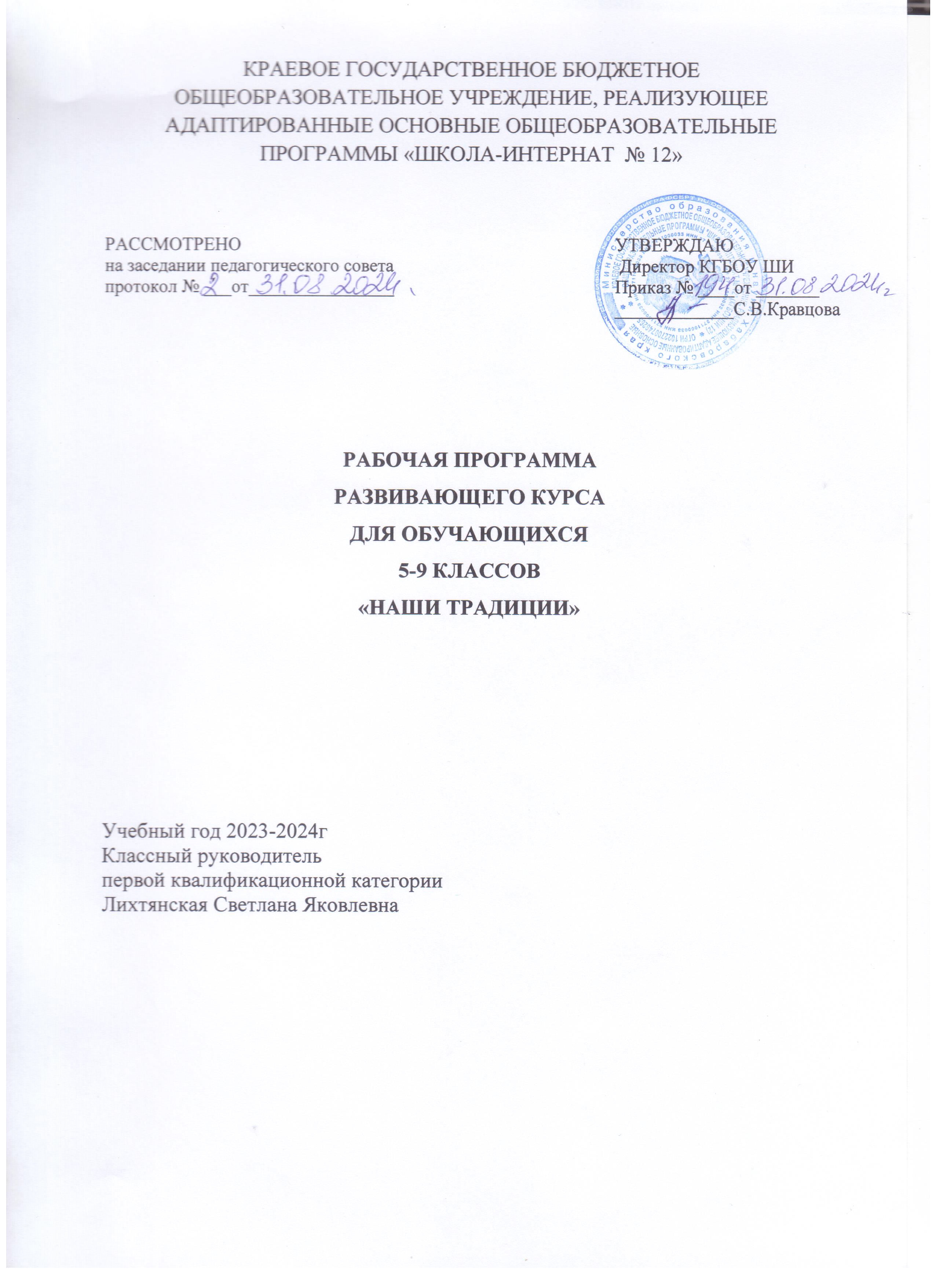 Пояснительная запискаРабочая программа   составлена в соответствии:Федерального закона от 29 декабря 2012 г. N 273-ФЗ "Об образовании в Российской Федерации";Федерального государственного образовательного стандарта образования обучающихся с умственной отсталостью (интеллектуальными нарушениями), утвержденного Приказом Министерства образования и науки РФ от 19.12.2014 года № 1599 «Об утверждении федерального государственного образовательного стандарта образования обучающихся с умственной отсталостью (интеллектуальными нарушениями)»Учебного плана КГБОУ ШИ 12 на 2023/2024 учебный год; Годового календарного графика КГБОУ ШИ 12 на 2023/2024 учебный год;Положения о рабочих программах учебных предметов и курсов внеурочной деятельности КГБОУ ШИ 12  г. Вяземского;Постановление Главного государственного санитарного врача РФ от 28 сентября 2020 г. N 28 "Об утверждении санитарных правил СП 2.4.3648-20 "Санитарно-эпидемиологические требования к организациям воспитания и обучения, отдыха и оздоровления детей и молодежи""Приказа Министерства Просвещения Российской Федерации от  N 1026 «Об утверждении федеральной адаптированной основной общеобразовательной программы обучающихся с умственной отсталостью (интеллектуальными нарушениями)» (Зарегистрировано в Минюсте России  N 71930)Для современного человека стало актуальным восстановление культурно-исторических связей с родным краем, своей малой Родиной. Начинать этот процесс надо с самого доступного – познания личности самого себя, жизни семьи и школы, родного края. Обучающиеся станут носителями и продолжателями культурно-исторического наследия  только тогда, когда будут убеждены  в ценности  традиций, поэтому необходимо  знакомить, убеждать, приобщать, вырабатывать привычку следовать традициям.      Программа  развивающего курса «Наши традиции» способствует  раскрытию индивидуальных способностей ребенка,  развитию  интереса к различным видам деятельности, желанию участвовать в продуктивной деятельности. Каждый вид внеклассной деятельности: творческой, познавательной, спортивной, трудовой, игровой – обогащает опыт коллективного взаимодействия обучающихся. Важно воспитывать с ранних лет коллективизм, требовательность к себе и друг к другу, честность и правдивость, трудолюбие, потребность приносить пользу окружающим.Цель программы: воспитание у обучающихся нравственных чувств, нравственного сознания и поведения через приобщение к базовым национальным ценностям российского общества на основе формирования традиций в своем классном коллективе, школе,  изучения традиций семьи и культурного наследия своей страны.Для достижения данной цели формируются следующие задачи: поддержка и укрепление  школьных и  классных традиций, способствующих созданию и развитию детского коллектива; формирование системы ценностных установок на основе сохранения культурно-исторического наследия, отечественных традиций для реализации интересов и потребностей обучающихся  в познании собственной личности и окружающего мира;создание условий для участия семей обучающихся в воспитательном процессе, повышение активности родительского сообщества. Формы деятельности: беседы, анкетирование, экскурсии, театрализованное представление, коллективные походы на природу, этические ситуации, чтение художественной литературы, киноуроки, тренинги, дискуссии, профориентационные занятия, уроки ЗОЖ, безопасности. Методы: игровой, информационно-развивающий, репродуктивный, частично-поисковый, объяснительно-иллюстративный, словесные и наглядные методы, практические.Программа опирается на принципы индивидуализации, взаимодействия личности и коллектива, развивающего воспитания и единства образовательной и воспитательной среды. Реализация данной программы осуществляется через системно-деятельностный подход, дифференцированный, личностно-ориентированный, формирование базовых учебных действий. Программа состоит из 4 тематических блоков:Семья – ячейка общества. Семейные традиции.Школа – мир юности, надежд и радости. Традиции классного коллектива. Школьные традиции.Славься мой край  родной, дальневосточный. Колорит Хабаровского края – традиции, фестивали, менталитет местного населения.Праздники, традиции, ремесла  народов России Каждый блок программы направлен на формирование жизненных компетенций и ценностей: продуктивное общение, созидающий труд, ответственность за себя и других, укрепление здоровья.  Данная программа реализуется классными руководителями. В подготовке   и реализации задействованы все участники образовательного процесса, прослеживается тесное сотрудничество с образовательными и другими учреждениями социума.  Содержание программы рассчитано на обучающихся 5-9 классов. Место курса в  учебном плане.На занятия отводится 1 час в неделю, 34 часа в год. Срок реализации программы 5 лет. Методическая литература1.Антонова Г.А., Ельцова О.М., Николаева Н.Н. «Воспитание духовности через приобщение школьников к традиционной праздничнойкультуре русского народа СПб. ДЕТСТВО-ПРЕСС. 2020г.2.Болотникова О., Еник О.И. «Игровая технология формирования у школьников направленности на мир семьи» Учебно-методическое пособие 2019г.3. Анфисова С.Е., Дыбина О.В. «Технология культурных практик формирования у школьников направленности на мир семьи». Центр педагогического образования, 2016 г.4.Кенеман А.В., Осокина Т.И. «Детские игры народов» Пособие для воспитателя детских учреждений. – М.: Просвещение, 2018г5. Коломийченко Л.В. «Занятия для детей по социально-коммуникативному развитию»  ТЦ Сфера 2018г6.Татаринцева Н.Е. «Ролевое воспитание школьников на основе народных традиций. М., Педагогическое общество России, 2019г.Планируемые результаты развивающего курса«Наши традиции»Календарно-тематическое планирование 5 классКалендарно-тематическое планирование 6 классКалендарно-тематическое планирование  7 классКалендарно-тематическое планирование 8 классКалендарно- тематическое планирование 9 класс№Наименование разделов(блоков)Планируемые результаты№Наименование разделов(блоков)Планируемые результаты1Семья – ячейка общества.Семейные традицииФормирование представления о семейных ценностях, гендерных семейных ролях и уважения к ним,  отношения поколений в семье, проявление любви и уважения, заботы, сострадания, помощи в семье. Умение активно участвовать в сохранении и укреплении положительных семейных традиций. 2Школа – мир юности, надежд и радости.Школьные традиции.Традиции классного коллектива.Способность анализировать нравственную сторону своих поступков и поступков других, эмоционально реагировать на негативные проявления в детском обществе и обществе в целом, знание традиций своей общеобразовательной организации, бережное отношение к ним, чувствовать себя частью большой школьной семьи.3Славься мой край родной, дальневосточный.Колорит Хабаровского края – традиции, фестивали, менталитет местного населения.Начальные представления о моральных нормах и правилах духовно- нравственного поведения, в том числе этических нормах взаимоотношений между поколениями, этносами, носителями разных убеждений, различных социальных групп, опыт социальной коммуникации.Элементарные представления об эстетических и художественных ценностях отечественной культуры. Осознание приоритета нравственных основ труда, творчества, создания нового.4Праздники, традиции, ремесла  народов России.Формирование представлений о традициях, ремеслах народов, населяющих Россию, овладение умениями организовывать свою жизнь по правилам, заложенным традициями российского народа. Представление о праздниках, праздничных мероприятиях, их содержании, участие в них.  Использование простейших эстетических ориентиров/эталонов о внешнем виде на праздниках, в хозяйственно-бытовой деятельности. Умение соблюдать традиции семейных, школьных, государственных праздников.№Дата проведенияТема занятияКол-во часовОборудование и ЦОРы1Час общения                                 «Твой личный успех и успехи твоих друзей. Искусство не терять друзей»1Игры на сплочение классного коллектива2Урок безопасности            «Безопасный маршрут. Дом – школа – дом».13Урок ЗОЖ                                       «Сам себе я помогу и здоровье сберегу»1Презентация по теме    4Экскурсия                                      «Наш город – наша история»1Экскурсия по памятным местам нашего города5Урок Доброты                                 «Как научиться понимать людей, не похожих на тебя»1Видеоролики по теме6 Мини-проект                       «Семейные традиции. Как их сохранить»1Социальная практика. «Блины по субботам. Семейное чаепитие»7Викторина                                           «С днем рождения, Хабаровский край!».1https://infourok.ru/metodicheskaya_razrabotka_delovoy_igry_aukcion_po_teme_s_dnem_rozhdeniya_habarovskiy_kray-398701.htm8Киноурок в школе                         «Мой друг- единорог»1kinouroki.orgСоциальная практика «Сюрприз другу»9Квиз-плиз                                      «День Народного Единства»1https://infourok.ru/prezentaciya-ko-dnyu-materi-1044887.html10Урок Мужества                                «Есть ли герои у нашего времени»1Презентация по теме11Классные посиделки                       «Все на земле от материнских рук».1Мастер- класс от мамы12Час общения                            «Плохой, хороший поступок» 1Мини - проект «Наши традиции класса. «Мешок добрых дел»13           Урок Доброты                           «Милосердие - что это за качество человека?»1ttps://pptcloud.ru/okruzhayushchij-mir/19413814Урок Права                           «Равенство людей от рождения».1https://infourok.ru/prezentaciya-yanvarya-den-polnogo-osvobozhdeniya-leningrada-ot-fashistskoy-blokadi-2047800.html15Традиции в семье                       "Новый год - семейный праздник".1Социальная практика «Подарок своими руками под ёлочку»16 Урок ЗОЖ                                «Загадки доктора Айболита».1Презентация по теме, встреча с  медработником17Квест-игра                        «Калейдоскоп профессий».1Презентация по теме18Киноуроки в школе                «Ванька- адмирал»1Социальная практика. Сбор посылки солдату19Урок Безопасности                 «Опасное Селфи»1Презентация по теме20Игра – путешествие      «Удивительное рядом»            Колорит Хабаровского края1https://infourok.ru/proforientacionnyy_klassnyy_chas_tvoy_vybor-481663.htm21Традиции в Хабаровском крае «Народные промыслы»1Экскурсия в музей22Час общения                       «Успешный в школе- успешный в жизни»1Мини - проект «Наши традиции класса. «Мешок добрых дел»23Конкурсная программа      «Армейский экспресс»1https://infourok.ru/klchas-posvyaschennomu-mezhdunarodnomu-dnyu-matra-nastoyaschaya-zhenschina-klass-1585058.html24Урок безопасности                    «Научи себя беречь»1https://nsportal.ru/shkola/klassnoerukovodstvo/library/2013/02/08/urok-bezopasnosti-nauchi-sebya-berech25  Традиции класса           «Поздравляем девочек»             126Литературная гостиная     «Всемирный день поэзии»1Чтение стихотворений любимых поэтов 27Урок Доброты                               «Ник Вуйчич- человек мира»1Презентация по теме, видео «Ник Вуйчич»28Урок профориентации                       «В мире профессий.»1Экскурсия в хлебопекарню29Гагаринский урок            «Космическое путешествие»1https://qil.ru/13-samyh-bolshih-problem-v-issledovanii-kosmosa/30Киноуроки в школе                «Лошадка моего героя»1kinouroki.orgСоциальная практика «Доброе письмо ветерану»31Урок Доброты «Волонтер, добровольческая деятельность» 1 Социальная практика. Акция «Нет забытых могил»32Мини-проект                                    «Летопись Великой Победы»1Создание альбома с рисунками, стихами, иллюстрациями о войне33День семьи. Калейдоскоп «Наша дружная семья»1Мастер класс от родителей34Традиции класса Встреча летних каникул1Выезд в г. Хабаровск№Дата проведенияТема занятияКоличество часовОборудование и ЦОРы1Урок безопасности«Огонь – не игрушка!»1https://ppt-online.org/788682Беседа«Мы стали старше, мы повзрослели »13Игра –Путешествие «Любимый город Вяземский»1Видео презентация4Копилка добрых делТрадиции Нашего класса15Мастер классНаши любимые, добрые бабушки и дедушки»1Изготовление открыток6Урок ЗОЖ:«Режим шестиклассника»1Видео презентация7Урок Доброты«Мы с тобой одной крови»1Видеоролик8Виртуальная экскурсия«Памятные места города     Вяземского»1https://ok.ru/video/1892823815.11636319?«Хочу все знать»1Презентация по теме10Урок Доброты«Мой жизненный выбор»1Видеоролик11«Как я общаюсь со своими одноклассниками».112?«Мама самый близкий человек»1Видеоролик13Урок Доброты«Доброта спасёт мир»1Просмотр фрагмента из фильма «Человек дождя»14Познавательный час « День конституции»1Видеоролик15Киноурок « Новогодний Подарок»16Урок безопасности«Петарды, бенгальские огни, салют».1Видео презентация17Устный журнал « Что такое рождество»1Видео презентация18?«Все работы хороши-выбирай на вкус»1https://infourok.ru/prezentaciya-mir-professiy-klass-119Игра-путешествие « Символ Родины моей».1Виртуальная экскурсия по Хабаровскому краю20Викторина«Широка страна моя родная».1https://infourok.ru/viktorina-shiroka-strana-moya-rodnaya-2067300.html21Урок безопасности«Безопасность в нашей жизни».1Презентация по теме22Уроки Доброты«Доброта спасёт мир»1Видеоролик23Дискуссия « Каков он настоящий защитник Отечества»1Презентация по теме24Час общения«Традиции моей семьи»125Киноурок  «8 марта»126Урок Доброты«Верить в себя»1Презентация о жизни Алексея Бугаева.27Урок безопасности«Каникулы без травм»1Видеоролик28Урок ЗОЖ:«Гигиена – основа здоровья человека»1Видео презентация29ВикторинаДень космонавтики.1Презентация по теме30Киноурок « Стеша» ( экологический)1Презентация по теме31Урок ДобротыКиноурок « Друг в беде не бросит»1Видеоролик32Киноурок « Наследники Победы»133Традиции нашего класса « Встреча летних каникул каникул»134Урок безопасности«Безопасное лето»1Видео презентация№№Дата проведенияРаздел.Тема урокаКоличество часовОборудование и ЦОРыСентябрь – Октябрь 1 четвертьСентябрь – Октябрь 1 четвертьСентябрь – Октябрь 1 четвертьСентябрь – Октябрь 1 четверть11Устный журнал«День окончания 2 Мировой войны»1Презентация22Викторина«Огонь – не игрушка!»1Правила безопасности при пожаре33Интеллектуальная игра«Любимый город Вяземский»1Презентация44Урок доброты «Друг в беде не бросит… Давай дружить!»1Просмотр видеофрагментов про дружбу.55Круглый стол«Спасибо Вам, учителя!».166Делова игра «Заешь ли ты Хабаровский Край»177Видео урок«Основные правила для пешеходов»1Просмотр видео роликаhttps://ok.ru/video/1892823863631Ноябрь – Декабрь 2 четвертьНоябрь – Декабрь 2 четвертьНоябрь – Декабрь 2 четвертьНоябрь – Декабрь 2 четверть81Тематический час: «В здоровом теле – здоровый дух».192Урок доброты «Особенные люди. О внешности, способностях и возможностях»1Просмотр видео роликов103Час размышления«Традиции моей семьи»1Презентацияhttps://infourok.ru/prezentaciya-vospitatelnaya-beseda-na-temu-semya-i-semeynie-tradicii-klass114Традиции класса , чаепитие«Наши именинники месяца»1125Тренинг с психологом «Психологические особенности личности в 12-13 лет» (приглашения психолога)1136Викторина ко Дню Конституции «Знаешь ли ты Россию»?1Викторинаhttps://урок.рф/library/viktorina_ko_dnyu_konstitutcii_«znaesh_li_ti_rossiyu»_147Творческая мастерская «К нам идет Новый год!»1Январь – Февраль – Март 3 четвертьЯнварь – Февраль – Март 3 четвертьЯнварь – Февраль – Март 3 четвертьЯнварь – Февраль – Март 3 четверть161Урок Доброты«Человек с инвалидностью: любить и быть любимым»1172Устный журнал «Все работы хороши-выбирай на вкус»1Презентацияhttps://infourok.ru/prezentaciya-mir-professiy-klass-1183Игра-путешествие « Символ Родины моей».1Виртуальная экскурсия по Хабаровскому краю194Интерактивная игра: «Заповедные места Хабаровского края и России»1205Виртуальная экскурсия«Животные Хабаровского края»1216Мозговой штурм. «Вопрос и ответ»1227Урок мужества«Праздник настоящих мужчин»1238Игра - викторина «Защитники природы»1https://uchportfolio.ru/materials/show/80833249Устный журнал«Каникулы без травм»1251Урок Доброты«Легенды спорта. Паралимпийская олимпиада»1Апрель – Май 4 четвертьАпрель – Май 4 четвертьАпрель – Май 4 четвертьАпрель – Май 4 четверть261ДискуссияЭкологическая проблема «Мусорный пластик»1Презентацияhttps://pptcloud.ru/biologiya/ohrana-okruzhayuschey-prirody272Гагаринский урок «Космос - это мы»1283Урок Доброты«Волонтер, добровольческая деятельность- это…»294Познавательный час «Дети против войны»1Презентацияhttps://infourok.ru/prezentaciya-deti-protiv-voyni-1747671.html305Устный журнал«Безопасность на дорогах»1Презентация https://infourok.ru/prezentaciya-klassniy-chas-na-temu-pravila-povedeniya-v-letniy-period316Подведение итогов года1№ДатаТема занятияКоличество часовОборудование и ЦОРы                сентябрь- октябрь                сентябрь- октябрь                сентябрь- октябрь1Урок безопасности«Основные правила для пешеходов»1Презентация по теме2      Урок ЗОЖ:«Жизнь – это движение»1Презентация по теме3Акция«Очистим планету от мусора»1Составление памяток4Творческий труд«Доброе сердце учителя нас согревает всегда»1Поздравление для учителей 5       Квиз - плиз«Мой - Хабаровский край!»1Презентация по теме6            Традиции класса«Праздник добрых пожеланий»17                     Акция «О тех, кто рядом, позаботься!»1Изготовление поздравительных открыток8ДискуссияОтветственность и безответственность. Что прячется за этими словами?1                          ноябрь-декабрь                          ноябрь-декабрь                          ноябрь-декабрь9Круглый стол     Россия: взгляд в будущее.1https://урок.рф/library/rossiya_ustremlennaya_v_budushee_105952.html10      Урок ЗОЖ:   «Наркотикам скажем - нет».1https://znanio.ru/media/stsenarij-igry-viktoriny-nashe-zdorove-v-nashih-rukah-263395711Творческий труд«Нет мамы ближе и родней»1Изготовление букетов для мам 12 Психологический тренинг «Взаимоотношения со сверстниками»113Групповая дискуссия:«Человеческие  ценности».1    Презентация по теме14Викторина ко Дню Конституции «Знаешь ли ты Россию»?1https://урок.рф/library/viktorina_ko_dnyu_konstitutcii_«znaesh_li_ti_rossiyu»_15Круглый стол«Новогодние семейные традиции»1С приглашением родителей16Урок безопасности«Петарды, бенгальские огни, салют». 1Видео презентация                         январь-февраль-март                         январь-февраль-март                         январь-февраль-март17      Тренинг:«Положительные качества характера»118    Устный журнал«Все работы хороши - выбирай на вкус»1https://infourok.ru/prezentaciya-mir-professiy-klass-119             Традиции класса           «Теплые письма»1Пишем  письма доброты родным и близким20Киноурок(про любовь к природе и традициям, внимательность и трудолюбие) «Мост»1https://kinouroki.org/21    Урок Доброты     «Мой жизненный выбор»1Видеоролик22        Урок ЗОЖ:«Гигиена – залог здоровья»1Видеоролик23Интеллектуальная игра       «А, ну-ка мальчики».1https://infourok.ru/intellektualnaya-igra-a-nu-ka-malchiki-6046219.html 24             Традиции класс«Книга классных достижений»125Познавательный час.«Выдающиеся женщины России»1https://infourok.ru/prezentaciya-na-temu-vidayuschiesya-zhenschini-rossii-1910010.html26Киноурок    «Не трус и не предатель»1https://resh.edu.ru/special-course/2/727Урок безопасности       «Каникулы без травм»1Видеоролик                          апрель-май                          апрель-май                          апрель-май28     Урок Доброты«Волонтер, добровольческая деятельность- это…»1           Видеоролик29    Мозговой штурм       «Покорители космоса»1       Презентация по теме30         Воспитательский час         «Жизнь – это труд»1Презентация по теме31       Урок ЗОЖ:«Здоровье в твоих руках»1       Презентация по теме32 Урок Мужества «Поклонимся великим тем годам"1https://urok.1sept.ru/articles/624676 33             Традиции класса              «Ученик года»134Урок безопасности         «Безопасное лето»1Презентация по теме№Дата проведенияТема занятияКол-во часовОборудование и ЦОРы1Дискуссия «Я- выпускник».1Видеоролик «О жизни за две минуты»2Урок безопасности «Безопасность наша жизнь».1https://r1---sn-8ph2xajvh-3i8e.googlevideo.com/3Урок ЗОЖ «В здоровом теле- здоровый дух»1Видеопрезентанция4Викторина «Наш город – наша история»1Виртуальная экскурсия по памятным местам нашего города5Урок Доброты «Мы с тобой одной крови»1Презентация по теме    6Семейные традиции «Семьей дорожить – счастливым быть»17Игра-аукцион «С днем рождения, Хабаровский край!».1https://infourok.ru/metodicheskaya_razrabotka_delovoy_igry_aukcion_po_teme_s_dnem_rozhdeniya_habarovskiy_kray-398701.htm8Круглый стол «Социальные нормы.  Административные правонарушения».1Кодекс РФ об административных правонарушениях.9Видеоурок «Компьютерная безопасность. Общение в социальных сетях».1https://infourok.ru/prezentaciya-ko-dnyu-materi-1044887.html10Урок Доброты «Упасть и снова подняться»1Презентация по теме11Классные посиделки «Спич о маме».1Презентация по теме12Тренинг «Я выбираю жизнь».1ttps://pptcloud.ru/okruzhayushchij-mir/19413813Киноурок  «Человек с инвалидностью: любить и быть любимым»1Презентация по теме14Брейн-ринг «Символы российской государственности»1https://infourok.ru/prezentaciya-yanvarya-den-polnogo-osvobozhdeniya-leningrada-ot-fashistskoy-blokadi-2047800.html15Традиции в семье "Новый год - семейный праздник".1Конкурсная программа совместно с родителями16Круглый стол.  «Увлечение спортом - мода или сохранение здоровья?».1Презентация по теме17Диспут «Толерантность – дорога к миру».1Презентация по теме18Профориентационный час.  «Выбор профессии – дело серьезное»1Поездка в Хабаровск, технологический колледж.19Деловая игра «Роскошь человеческого общения»1Презентация по теме20Квест-игра «Калейдоскоп профессий».1Презентация по теме21Урок МужестваДень героев Отечества1Выезд в музей22Урок Доброты«Легенды спорта. Паралимпийская олимпиада»123Конкурсная программа «Армейский экспресс»1https://infourok.ru/klchas-posvyaschennomu-mezhdunarodnomu-dnyu-matra-nastoyaschaya-zhenschina-klass-1585058.html24Видеоурок «Твой выбор»1https://infourok.ru/proforientacionnyy_klassnyy_chas_tvoy_vybor-481663.htm25Откровенный разговор. «По тропинке к сближению и семейному счастью».1http://проф-обр.рф/load/25-1-0-2396 26Литературная гостиная «Всемирный день поэзии»1https://www.youtube.com/watch?v=YuM16V68Pps 27Урок Доброты «Как слово наше отзовется… Образ инвалидов в СМИ»1Презентация по теме, видеоролик «Любовь и дружба»28Интеллектуальный ринг «Мир профессий. Или какую дверь открыть?»1Презентация по теме29Лекторий «Проблемы освоения  космоса»1https://qil.ru/13-samyh-bolshih-problem-v-issledovanii-kosmosa/30Сократовская беседа: «Горячая десятка заблуждений в выборе профессий»1Презентация по теме31Урок Доброты «Волонтер, добровольческая деятельность- это…» 132Проект «Летопись Великой Победы»1Создание альбома с рисунками, стихами, иллюстрациями о войне33День семьи. Калейдоскоп «Наша дружная семья»1Мастер класс от родителей34Подготовка к празднику «Школьные годы чудесные».1